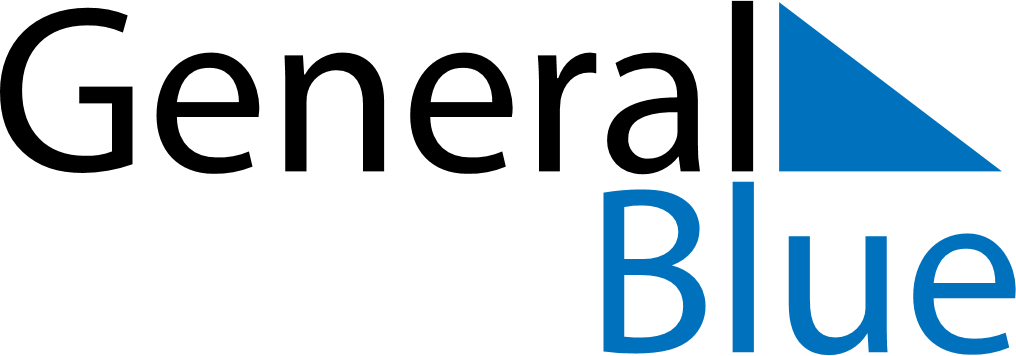 April 2018April 2018April 2018San MarinoSan MarinoSUNMONTUEWEDTHUFRISAT1234567Inauguration Ceremony
Easter SundayEaster Monday89101112131415161718192021222324252627282930